IEEE P802.11
Wireless LANsTeleconference on Tuesday, January 5, 2021, 9:00am –11:00am (ET)Proposed Agenda:Call the meeting to orderPatent policy and logisticsTGbf TimelineCall for contributionTeleconference TimesStraw poll: Submissions uploading rulePresentation of submissions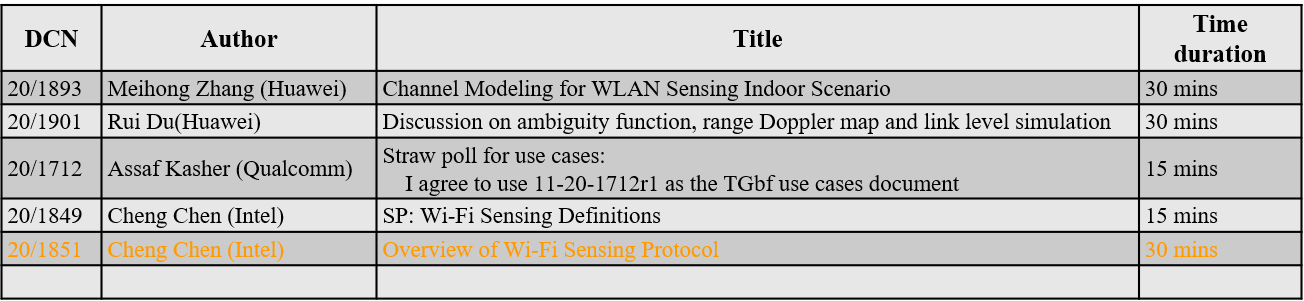 Any other businessAdjournTeleconferences are subject to applicable policies and procedures, see below.
•       IEEE Code of Ethics
–       https://www.ieee.org/about/corporate/governance/p7-8.html  
•       IEEE Standards Association (IEEE-SA) Affiliation FAQ
–       https://standards.ieee.org/faqs/affiliation.html
•       Antitrust and Competition Policy
–       https://standards.ieee.org/content/dam/ieee-standards/standards/web/documents/other/antitrust.pdf
•       IEEE-SA Patent Policy
–       http://standards.ieee.org/develop/policies/bylaws/sect6-7.html  
–       https://standards.ieee.org/about/sasb/patcom/
 •       IEEE 802 Working Group Policies &Procedures (29 Jul 2016)
–       http://www.ieee802.org/PNP/approved/IEEE_802_WG_PandP_v19.pdf
•       IEEE 802 LMSC Chair's Guidelines (Approved 13 Jul 2018)
–       https://mentor.ieee.org/802-ec/dcn/17/ec-17-0120-27-0PNP-ieee-802-lmsc-chairs-guidelines.pdf
•       Participation in IEEE 802 Meetings
–       https://mentor.ieee.org/802-ec/dcn/16/ec-16-0180-05-00EC-ieee-802-participation-slide.pptx
•       IEEE 802.11 WG OM: (Approved 10 Nov 2017)
–       https://mentor.ieee.org/802.11/dcn/14/11-14-0629-22-0000-802-11-operations-manual.docxVice Chair Assaf Kasher (Qualcomm) calls the meeting to order at 9:04 am (ET).(Because the chair, Tony Han, has some issues calling in to the meeting, it was decided to let Assaf start the meeting.)Assaf goes through slide 4 in document 11-20/1974r0, covering “Meeting Protocol, Attendance, Voting & Document Status”.Assaf goes through slides 6 and 7, covering “Participants have a duty to inform the IEEE” and “Ways to inform IEEE”, respectively.Assaf makes a Call for Potentially Essential Patents. No potentially essential patents reported, and no questions askedAssaf goes through slides 8-15, covering “Other Guideline for IEEE WG meetings”, “Patent related information”, “IEEE SA Copyright Policy”, “Participant behavior in IEEE-SA activities is guided by the IEEE Codes of Ethics & Conduct”, “Participants in the IEEE-SA “individual process” shall act independently of others, including employers”, “IEEE-SA standards activities shall allow the fair & equitable consideration of all viewpoints”, and “Required notices”.   Assaf goes through the proposed agenda, slide 16, and asks if there are any comments or questions.  Based on comments from the group, the SP in 20/1849 is postponed. Also, document 20/1851 is not ready, so also this contribution is postponed.Assaf discusses the timeline and call for contribution, slides 17 and 18. Assaf goes through the teleconference times, pointing out that there are three meetings in the Interim meeting. No questions from the group.The TG chair, Tony Han, has joined the meeting and takes over as chair of the meeting.Tony has prepared a SP regarding rules related to uploading of submissions, which was discussed in the previous teleconference.Straw Poll:  Which of the following do you think should be the rule for uploading the submissions of revision 0?Option 1: Prior to presentation (Reference: 14/0629r22 IEEE 802.11 Working Group Operations Manual ---- 3.7.3: Submissions)Option 2: 12 hours prior to the meetingOption 3: 24 hours prior to the meetingResult: Option 1/2/3:   5/0/35After the SP, there is some discussion related to what it the proper action in case a submission is no uploaded 24 hours in advance. One opinion is that in case there is a SP, then this SP should be postponed to the next meeting. Tony tells the group that he will summarize and discuss with the group.Presentations: 11-20/1893r0, “Channel Modeling for WLAN Sensing Indoor Scenario”, Meihong Zhang (Huawei): The contribution presents some ray tracing simulation results for static and dynamic living room scenarios.Question/comment (Q): I expect you would sweep your beams in different directions?Answer (A): No, I assume isotropic antenna.Q: How do you configure your transmit antenna? A: The ray tracing is for the channel model, but not for the antenna.Q: You are only measuring the receive direction? A: Yes.Q: About channel modeling. Extensive studies were done for NR-U. For 28 GHz the it was found to be very sparse. The paths are likely to be grouped. Are you considering similar features for 60 GHz? You mentioned there may be a person moving around. Do you have any plans to include Doppler in your channel model?A: I did not plan to group the rays. We did not consider Doppler as you describe, but instead considered many channel snapshots. The Doppler may be obtained by post processing these snapshots.11-20/1901r2 “Discussion on ambiguity function, range Doppler map and link level simulation”, Rui Du (Huawei):The presentation discusses importance of the ambiguity function and the difference when it comes to a matched filter receiver and a correlation receiver.Q: Is this applicable for sub 7 GHz or only for mmW?A: The flow chart as such can be used for both, but we are more focused on the 60 GHz. Q: Do you have any thoughts about new waveforms?A: Not really, we just wrote it here to highlight this option.11-20/1712r1 “Wi-Fi sensing use cases”, Assaf Kasher (Qualcomm): Assaf has already presented this document, and the purpose is to run a SP to get the feedback from the group whether this document can be used as the use case document.Straw Poll: Do you agree to use 11-20/1712r1 as the TGbf use cases document?Y/N/A: 32/2/18After the SP, there were some additional questions and comments for clarification:Q: Is it still possible to update this document?A: I believe the group should be open for changes. Q: I just noted that excel is not the normal format used for describing use cases. Normally the description is a bit more detailed.Based on the previous discussion on rules for submission uploading, Tony has summarized it as follows:   Please upload your submissions on mentor 24 hours prior to the meeting so that members would have a chance to review those submissions offline. Otherwise, If there is not enough time during the meeting, the presentation will be delayed to the next meeting.If there is enough time during the meeting, the presentation will be moved to the end of the queue and be presented in the end. However, any related SP should be delayed to the next meeting. Tony asks if there is any question or comment. No response from the group.The meeting is adjourned without objection at 10:54 am (ET).List of Attendees:Teleconference on Tuesday, January 26, 2021, 9:00am –11:00am (ET)Proposed Agenda:Call the meeting to orderPatent policy and logisticsTGbf TimelineCall for contributionTeleconference TimesPresentation of submissionsAny other businessAdjournTeleconferences are subject to applicable policies and procedures, see below.
•       IEEE Code of Ethics
–       https://www.ieee.org/about/corporate/governance/p7-8.html  
•       IEEE Standards Association (IEEE-SA) Affiliation FAQ
–       https://standards.ieee.org/faqs/affiliation.html
•       Antitrust and Competition Policy
–       https://standards.ieee.org/content/dam/ieee-standards/standards/web/documents/other/antitrust.pdf
•       IEEE-SA Patent Policy
–       http://standards.ieee.org/develop/policies/bylaws/sect6-7.html  
–       https://standards.ieee.org/about/sasb/patcom/
 •       IEEE 802 Working Group Policies &Procedures (29 Jul 2016)
–       http://www.ieee802.org/PNP/approved/IEEE_802_WG_PandP_v19.pdf
•       IEEE 802 LMSC Chair's Guidelines (Approved 13 Jul 2018)
–       https://mentor.ieee.org/802-ec/dcn/17/ec-17-0120-27-0PNP-ieee-802-lmsc-chairs-guidelines.pdf
•       Participation in IEEE 802 Meetings
–       https://mentor.ieee.org/802-ec/dcn/16/ec-16-0180-05-00EC-ieee-802-participation-slide.pptx
•       IEEE 802.11 WG OM: (Approved 10 Nov 2017)
–       https://mentor.ieee.org/802.11/dcn/14/11-14-0629-22-0000-802-11-operations-manual.docxChair Tony Xiao Han (Huawei) calls the meeting to order at 9:00 am (ET). (Around 50 people on the call)The Chair goes through slide 4 in document 11-21/0146r1, covering “Meeting Protocol, Attendance, Voting & Document Status”.The Chair goes through slides 6 and 7, covering “Participants have a duty to inform the IEEE” and “Ways to inform IEEE”, respectively.The Chair made a Call for Potentially Essential Patents. No potentially essential patents reported, and no questions askedThe Chair goes through slides 8-15, covering “Other Guideline for IEEE WG meetings”, “Patent related information”, “IEEE SA Copyright Policy”, “Participant behavior in IEEE-SA activities is guided by the IEEE Codes of Ethics & Conduct”, “Participants in the IEEE-SA “individual process” shall act independently of others, including employers”, “IEEE-SA standards activities shall allow the fair & equitable consideration of all viewpoints”, and “Required notices”.   The Chair goes through the proposed agenda, slide 16 and asks if there are any comments or questions. No response from the group.The Chair asks if there is any objection to approve the agenda by unanimous consent. No response from the group so the agenda is approved by unanimous consent.The Chair goes through call for contribution.The Chair goes through the teleconference times.Q: I have one question on the agenda. I asked to run a motion, but that is not on the agenda.A: It will be in the next telco to allow for enough time after it is approved by Dorothy.Presentations: 11-21/0145r0, “Collaborative WLAN Sensing – Follow Ups”, Sang Kim (LGE): The contribution discusses means for multiple devices to collaborate to enhance the sensing performance. The presentation is a follow-up of 11-20/1533r0.Question/comment (Q): On slide 12 you mention that the concept is “logical on top”, what do yo mean?Answer (A): To support collaborative sensing we need to define some way to form a group. E.g dynamically select devices within a BSS to form a group. This is on top of the actual sensing protocol.Q: On page 4, what does the dashed lines mean?A: In case only one of the CPs has a sensing agent, the sensing data have to be sent between the groups.Q: Are you suggesting that in one session, the sensing transmitter can be different for different bursts in the same session?A: YesQ: On slide 7, how does responder know it has to do sensing?A: Referring to slide 9, this is informed by the AP beforehand. Q: What is the difference between slide 9 and 10?A: Slide 9 is explicit.Q: Do you believe implicit feedback is better for sensing?A: I believe it is better in terms of overhead. Not clear when it comes to performance.Q: When you use the term “Feedback”, it is not feedback for measurement itself. I believe it is better to use the term “report”.Q: Can one session be only one burst?A: Yes.Q: Is the whole session in one TXOP or several?A: Both options are possible.Q: During the session, the initiator is the same?A: Yes Straw Poll #1Do you support to have a sensing session that is comprised of multiple burst instances?Result: Y/N/A: 17/5/13Straw Poll #2Deferred11-21/0147r0 “Definitions and scenarios of the WLAN sensing – follow ups ”, Rui Du (Huawei): This is a slightly updated version of 11-21/0035, which has been presented.Q: The presentation is very similar to what you have already presented. I believe it better to make a new revision rather than making a new contribution. It would make it easier to understand what has been changed.Q: You mention feedback phase. Who feedbacks to whom? There may actually not be any feedback if the initiator is the receiver.Straw Poll 1Do you agree with the following?A sensing initiator may not participate in the sensing PPDU transmitting and/or receiving, but shall obtain the sensing measurement result.We are running out of time and the Chair declares that he intends to allocate some time for this in the next meeting.Tony asks if there is any other business. No response from the group.The meeting is adjourned without objection at 11:00 am (ET).List of Attendees:802.11bf 
Teleconference Minutes January 2021802.11bf 
Teleconference Minutes January 2021802.11bf 
Teleconference Minutes January 2021802.11bf 
Teleconference Minutes January 2021802.11bf 
Teleconference Minutes January 2021Date:  2021-01-26Date:  2021-01-26Date:  2021-01-26Date:  2021-01-26Date:  2021-01-26Author(s):Author(s):Author(s):Author(s):Author(s):NameAffiliationAddressPhoneemailLeif WilhelmssonEricsson AB+46 706 216956leif.r.wilhelmsson@ericsson.comBreakoutTimestampNameAffiliationTGbf1/5Aboulmagd, OsamaHuawei Technologies Co., LtdTGbf1/5Aldana, CarlosFacebookTGbf1/5Al Falujah, IyadON SemiconductorTGbf1/5Au, Kwok ShumHuawei Technologies Co., LtdTGbf1/5Au, OscarOrigin WirelessTGbf1/5Beg, ChrisCognitive Systems Corp.TGbf1/5Berger, ChristianNXP SemiconductorsTGbf1/5Bluschke, AndreasSignifyTGbf1/5Bredewoud, AlbertBroadcom CorporationTGbf1/5Chayat, NaftaliVayyar ImagingTGbf1/5Chitrakar, RojanPanasonic Asia Pacific Pte Ltd.TGbf1/5Choi, JinsooLG ELECTRONICSTGbf1/5Costa, D.NelsonPeraso Technologies IncorporatedTGbf1/5da Silva, ClaudioIntel CorporationTGbf1/5Dong, XiandongXiaomi Inc.TGbf1/5Du, RuiHuawei Technologies Co., LtdTGbf1/5Eitan, AlecsanderQualcomm IncorporatedTGbf1/5Erell, AssafVayyar Imaging Ltd.TGbf1/5feng, ShulingMediaTek Inc.TGbf1/5Fridman, RoiVayyar Imaging LtdTGbf1/5HAN, XiaoHuawei Technologies Co., LtdTGbf1/5Jang, InsunLG ELECTRONICSTGbf1/5Kadampot, Ishaque AsharQualcomm IncorporatedTGbf1/5Kain, CarlNoblis, Inc.TGbf1/5Kasher, AssafQualcomm IncorporatedTGbf1/5Kim, Sang GookLG ELECTRONICSTGbf1/5Kwon, Young HoonNXP SemiconductorsTGbf1/5Lim, Dong GukLG ELECTRONICSTGbf1/5Ma, LiMediaTek Inc.TGbf1/5Mazor, NadavVayyar LtdTGbf1/5Merlin, SimoneQualcomm IncorporatedTGbf1/5NANDAGOPALAN, SAI SHANKARCypress Semiconductor CorporationTGbf1/5Ozbakis, BasakVESTEL Electronics Corp.TGbf1/5PESIN, ANTHONYInterDigital, Inc.TGbf1/5Pushkarna, RajatPanasonic Asia Pacific Pte Ltd.TGbf1/5Raissinia, AlirezaQualcomm IncorporatedTGbf1/5Rantala, Enrico-HenrikNokiaTGbf1/5RISON, MarkSamsung Cambridge Solution CentreTGbf1/5Sahin, OnurInterDigital, Inc.TGbf1/5SUH, JUNG HOONHuawei Technologies Co., LtdTGbf1/5Sun, YingxiangHuawei Technologies Co. LtdTGbf1/5Tsai, Tsung-HanMediaTek Inc.TGbf1/5Turkmen, HaliseVestelTGbf1/5Wang, PuMitsubishi Electric Research Labs (MERL)TGbf1/5Wilhelmsson, LeifEricsson ABTGbf1/5Yano, KazutoAdvanced Telecommunications Research Institute International (ATR)TGbf1/5Yee, JamesMediaTek Inc.TGbf1/5Zeng, RuochenNXP SemiconductorsTGbf1/5Zhang, MeihongHuawei Technologies Co., Ltd DCNAuthorTitleTime duration21/0145Sang Kim (LG Electronics)Collaborative WLAN Sensing – Follow Ups30 mins21/0147Rui Du (Huawei)Definitions and scenarios of the WLAN sensing – follow ups30 minsBreakoutTimestampNameAffiliationTGbf1/26Aboulmagd, OsamaHuawei Technologies Co., LtdTGbf1/26Al Falujah, IyadON SemiconductorTGbf1/26Au, Kwok ShumHuawei Technologies Co., LtdTGbf1/26Au, OscarOrigin WirelessTGbf1/26Aygul, MehmetIstanbul Medipol University; VestelTGbf1/26Beg, ChrisCognitive Systems Corp.TGbf1/26Chayat, NaftaliVayyar ImagingTGbf1/26Cheng, GangNokiaTGbf1/26Choi, JinsooLG ELECTRONICSTGbf1/26Costa, D.NelsonPeraso Technologies IncorporatedTGbf1/26da Silva, ClaudioIntel CorporationTGbf1/26Dong, XiandongXiaomi Inc.TGbf1/26feng, ShulingMediaTek Inc.TGbf1/26Grigat, MichaelDeutsche Telekom AGTGbf1/26Haskou, AbdullahInterDigital, Inc.TGbf1/26Jang, InsunLG ELECTRONICSTGbf1/26Kadampot, Ishaque AsharQualcomm IncorporatedTGbf1/26Kain, CarlNoblis, Inc.TGbf1/26Kim, JeongkiLG ELECTRONICSTGbf1/26Kim, Sang GookLG ELECTRONICSTGbf1/26Kim, Youn-KwanSync TechnoTGbf1/26Kwon, Young HoonNXP SemiconductorsTGbf1/26Lim, Dong GukLG ELECTRONICSTGbf1/26Lumbatis, KurtCommScope, Inc.TGbf1/26Mirfakhraei, KhashayarCisco Systems, Inc.TGbf1/26Ozbakis, BasakVESTEL Electronics Corp.TGbf1/26PESIN, ANTHONYInterDigital, Inc.TGbf1/26Pushkarna, RajatPanasonic Asia Pacific Pte Ltd.TGbf1/26Raissinia, AlirezaQualcomm IncorporatedTGbf1/26Rantala, Enrico-HenrikNokiaTGbf1/26Sahin, OnurInterDigital, Inc.TGbf1/26Solaija, Muhammad SohaibIstanbul Medipol University; VestelTGbf1/26Sosack, RobertMolex IncorporatedTGbf1/26SUH, JUNG HOONHuawei Technologies Co., LtdTGbf1/26Sun, YingxiangHuawei Technologies Co. LtdTGbf1/26Trainin, SolomonQualcomm IncorporatedTGbf1/26Tsai, Tsung-HanMediaTek Inc.TGbf1/26Wang, PuMitsubishi Electric Research Labs (MERL)TGbf1/26Wilhelmsson, LeifEricsson ABTGbf1/26Xin, YanHuawei Technologies Co., LtdTGbf1/26Yano, KazutoAdvanced Telecommunications Research Institute International (ATR)TGbf1/26Zhang, MeihongHuawei Technologies Co., Ltd